Протокол заседания № 7                                 Наблюдательного совета                                  МАУ ДО  Центр «Радуга»Дата заседания – 19 апреля 2016 г.Место проведения – Нижнесергинский район, г. Михайловск, ул. Кирова 43 аФорма проведения: очнаяВремя начала проведения: 14:00Время окончания проведения: 15:00Присутствовали – 7 человек (5 членов Наблюдательного совета и 2 приглашённых)Отсутствовали – 0 человек              Участники заседания:    Члены наблюдательного совета:Алексеев А.В.-  представитель Учредителя, начальник Управления образования Нижнесергинского муниципального района; Зимина В.В. – представитель органа местного самоуправления, заместитель главы Администрации Михайловского муниципального образования;Попова Г.В. – представитель общественности, председатель Совета ветеранов;Черепанова Н.В.  – представитель общественности, директор МУК ЦК и Д г. Михайловска;Федорова Светлана Викторовна – представитель работников Учреждения, методист МАУ ДО Центр «Радуга»              Приглашённые:Еловских Н.Г. - директор МАУ ДО Центр «Радуга»Куклинова Н. – начальник отдела бухгалтерского учёта и отчётности № 4 г. Михайловска – главный бухгалтер Повестка дняАнализ выполнения  Плана финансово-хозяйственной деятельности МАУ ДО  Центр «Радуга» за I  квартал 2016 года.   Ход заседания:По первому  вопросу  выступила Куклинова Н. Г., начальник отдела бухгалтерского учёта и отчётности № 4 г. Михайловска – главный бухгалтер.  Члены  наблюдательного совета были  проинформированы о том, что за  I квартал 2016 года процент исполнения бюджета составляет  15,3 % от фактически поступивших субсидий. Статья 211 (заработная плата)  выполнена на 16,3  %Статья 213 (начисления на выплаты по охране труда) выполнена на 15,6  %Статья 223 (коммунальные услуги) выполнена на 12  %.Кредиторская задолженность  на 01.04.2016 год отсутствует. Дебиторская задолженность на 01.04.2016 год отсутствует.Приобретения основных средств в  I   квартале 2016 года не было.   Результаты и голосования по признанию исполнения Плана  финансово-хозяйственной деятельности МАУ ДО Центра  «Радуга» за I  квартал  2016  в целом   удовлетворительным:«За» - 5 человек«Против» - 0 человек«Воздержались» -  0 человек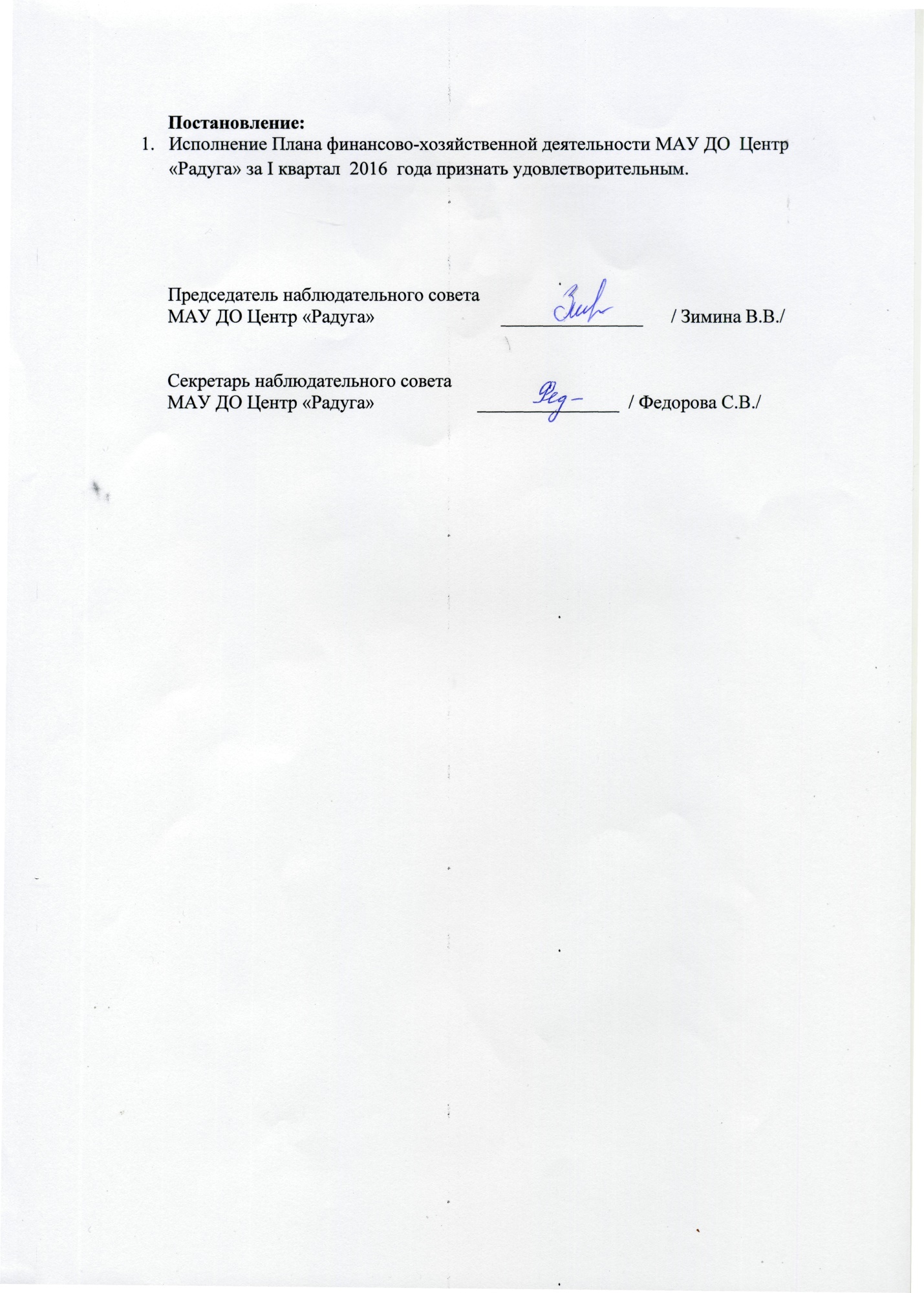 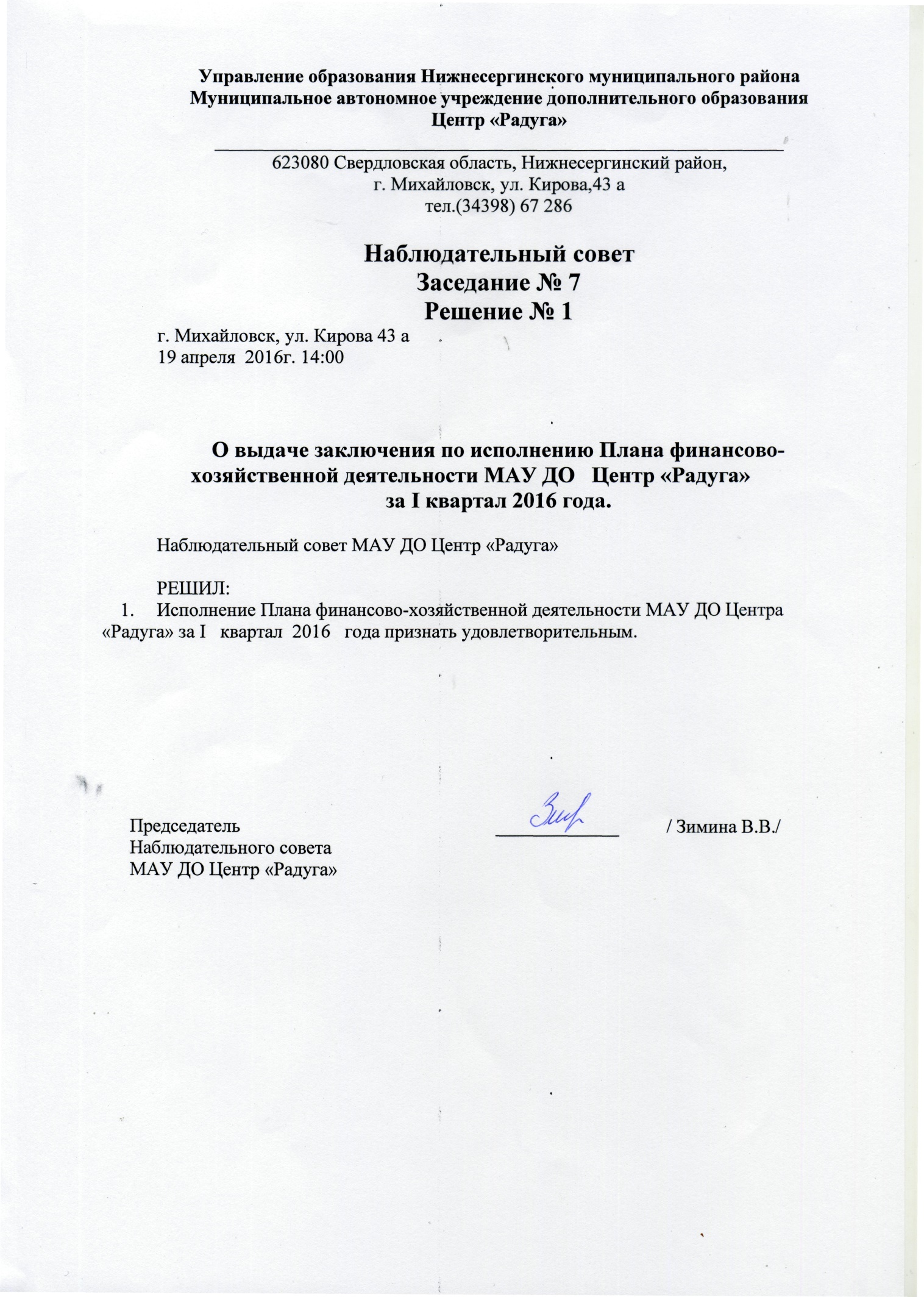 